MINISTER IN THE PRESIDENCY: REPUBLIC OF SOUTH AFRICAPrivate Bag X1000, Pretoria, 0001, Union Buildings, Government Avenue, PRETORIATel: (012) 300 5200, Website: www.thepresidency.gov.za------------------------------------------------------------------------------------------------NATIONAL ASSEMBLYQUESTION FOR WRITTEN REPLYQUESTION NUMBER: 33543354.	Dr M J Cardo (DA) to ask the Minister in The Presidency:With regard to the call for nomination of individuals to serve on the National Planning Commission for a new five-year term which closed on 10 April 2015, (a) how many nominations were received, (b) why has no announcement been forthcoming about the appointment of Commissioners and (c) who has been advising the Government on how best to implement the National Development Plan in the absence of a constituted National Planning Commission?			NW4011EReply: A total of 127 nominations were received. On 17 September 2015 President Jacob Zuma announced the appointment of 25 new members of the National Planning Commission in the Department of Planning, Monitoring and Evaluation, for a period of five years.In regard to the last part of the enquiry, the Honourable Member will recall that Government developed the Medium Term Strategic Framework (MTSF 2014-15) which is the first five year building block to implement the NDP. Government has been implementing, monitoring and reporting on the progress being made on the implementation of the NDP imperative under the guidance of Cabinet and Minister in the Presidency. There was therefore no vacuum in the absence of the National Planning Commission. 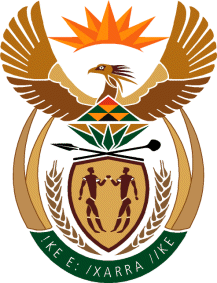 